Уважаемые жители города Красновишерска!Приглашаем Вас принять участие в мероприятии по финансовой грамотности по темам «Система быстрых платежей Банка России», «Защита от мошенничества и финансовая безопасность» в формате видеоконференции с использованием сервиса iMind в сети Интернет.Дата проведения: 22.04.2022 в 13.30 (по местному времени)Проверка технических средств: за 30 минут до начала мероприятияК мероприятия можно подключиться через браузер с рабочего места. Для этого необходимо выполнить следующие действия:Для входа через браузер (рекомендуется Google Chrome) с рабочего места, подключенного к сети Internet пройдите по ссылке: https://cbr.imind.ru/#login_by_idПерейдите на вкладку «Подключиться к мероприятию по ID».В поле «ID мероприятия» введите значение 922-936-579 и нажмите кнопку «Продолжить».Выберите вкладку «Я не зарегистрирован в системе».В Поле «Имя» введите наименование учреждения (например: КЦСЗ г. Перми).Нажмите кнопку «Войти в мероприятие».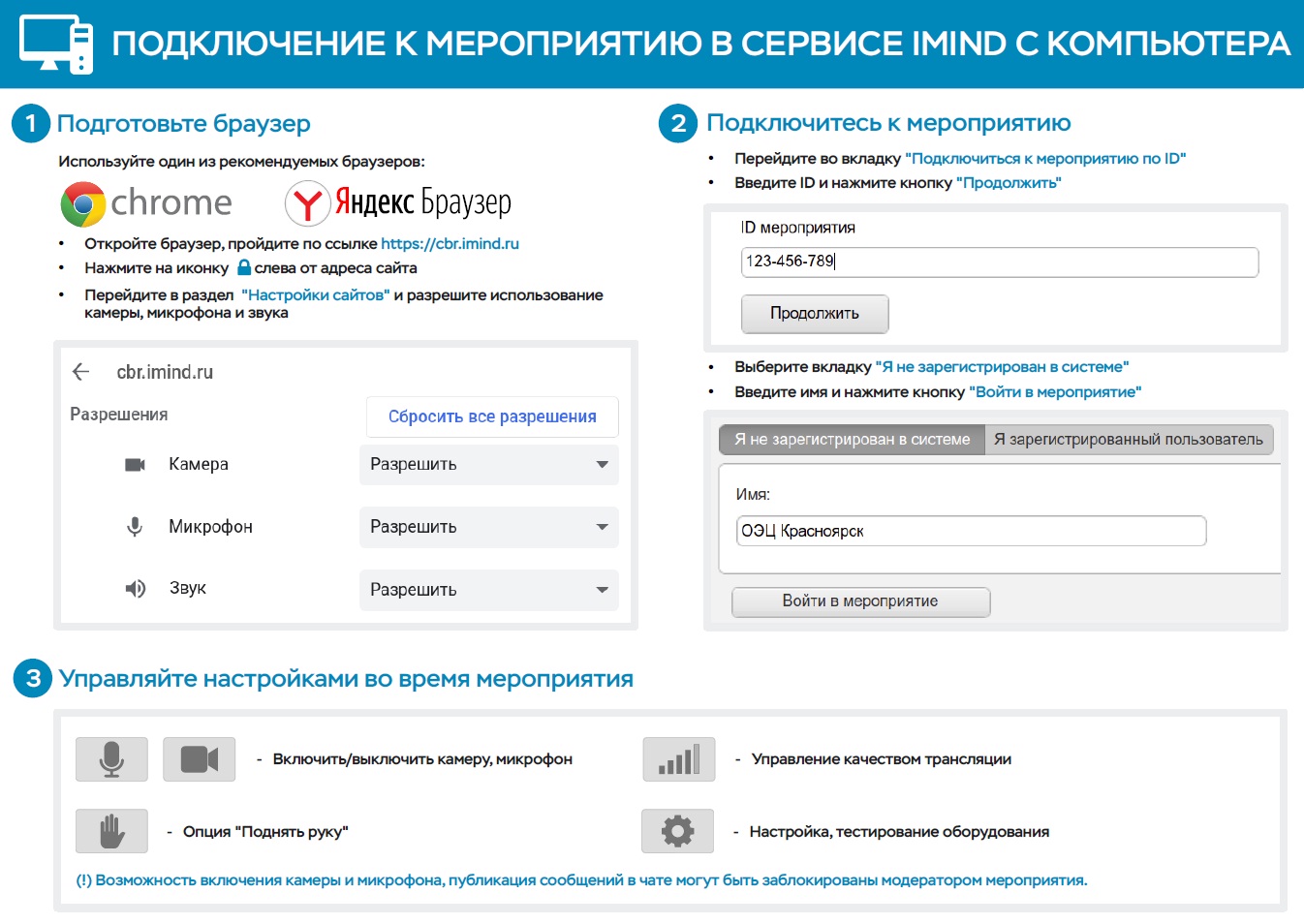 